Bull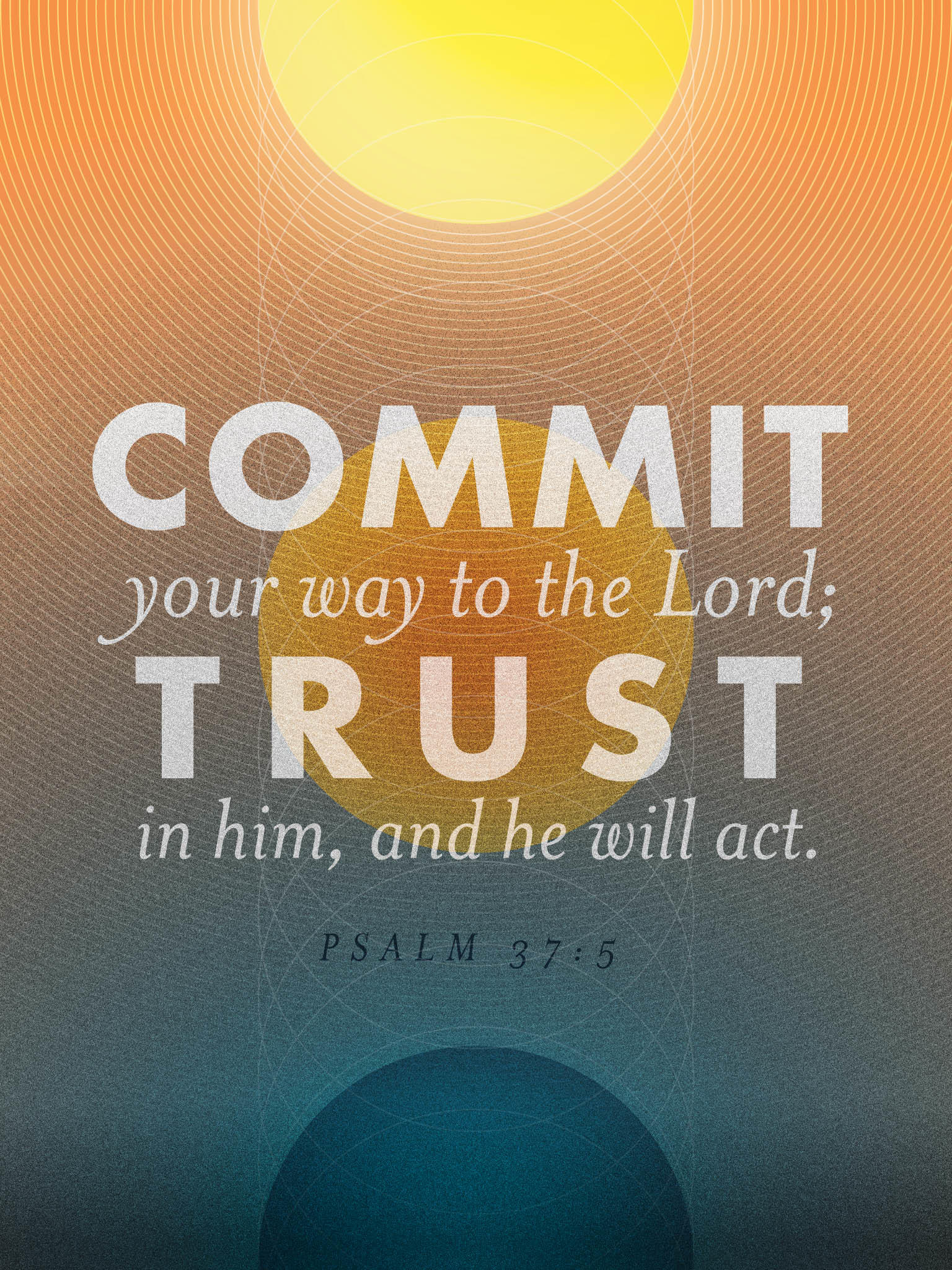 Psalm 37:5First Baptist Church445 C AveCoronado, CA 92118(619) 435-6588fbcoronado.comJim W. Baize, PastorJulie Burkhart, Secretary,Nursery CoordinatorAgathe Lee, Children’s MinistryRachel Gorken, Ladies’ MinistryJamey Johnson, Men’s MinistryBobby Greer, MaintenanceFitz Lee, Adult Class TeacherJessi Irwin, Sheerah HaywoodMusic MinistryOur mission is to produce fully devoted followers of Jesus Christ. If we can be of any help to you, feel free to give us a call.If you wish to serve in a ministry, we are looking for YOU!Questions: secretary@fbcoronado.comUpcoming EventsTHIS IS A BUSY DAY AT FBC!	This is, indeed, a busy day at First Baptist Coronado! First of all, I want to say “Welcome” to our guests today. You could have chosen to be at a hundred different places right now, but you are HERE and we are blessed! We hope to see you again soon.	Next, we have with us a missionary family, the Mowads, going to the field of Thailand. Welcome them and be sure to pray for them. In addition, we will be doing two things at the end of our preaching service: 1) we will ask you to consider what your “next step” is, and we will encourage you to commit to that step. Are you saved? You need to be. Are you baptized? We can take care of that. Have you joined? Is this where God would have you be? Do you have a ministry? You can sign up today! 2) We will be dedicating babies and children to the Lord at the end of today’s service. If you would like to participate, feel free to come to the front with your children when prompted to do so.	The last two things for today: 1) we will have a New Member’s Class right after church. Lunch will be provided for you and your children. 2) Nominations for potential Leadership Team members must be submitted by today. Make sure any names you submit meet our qualifications and are willing to serve.	Next Sunday we will have communion. It is also our “All Tithe” Sunday. What if every one of us was obedient in giving the first 10% of our income to the Lord?! I hope you will consider tithing for our “90 Day Challenge” if you have not tithed before. Let’s give and serve in 2017. Remember our slogan, “Every member a minister!” May God bless you and our church!Pastor Jim W. BaizeThis Week		Wednesday Feb. 1st   Couples’ Bible Study 6:30-8PM		Thursday 2nd                 Lassiter’s Bible Study 6:30-					           8:15PM		Friday 3rd                        Ladies’ Bible Study 9:30AM-                                                              12:00PM			                            Movie Night on Friday the 3rd!				           7PM at the Gorken’s watching 				           “Insanity of God” 		Saturday 4th                   Men’s Breakfast 8:00AM at FBC		Saturday 4th	           Grace Yoga 8:30AM at FBCUpcoming EventsGrace Yoga is held every Saturday at FBC  EXCEPT the 2nd Saturday of each month. Bring a yoga mat and join us at 8:30AM! Contact Cindy Sanger at 619-865-4310 if you need a yoga mat or have questions. Acts 17:20 “For in Him we live and move and have our being.”Sunday February 5th is “All Tithe Sunday” and Communion Sunday at FBC. What if everyone trusted God by tithing?  Let’s find out on February 5th!  Better yet take the 90- Day Tithe Challenge!  God WILL bless you!  Mal 3:8-10.Join us on February 12th as Dennis Kelly from Ankyrios Ministry visits FBC to be our guest speaker.February 19th Pastor Baize begins a new 12- week sermon series entitled “Why do I Believe….”.  This series will be begin with the sermon “Why do I Believe…..In God?”